3. Слику копирамо тако што ћемо:А.Оквирити сликуБ.Избрисати слику4. У ком делу се налази команда копирај у бојанци 3Д?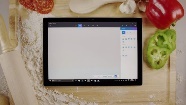 А.Десни мениБ.Леви мени5. После копирање слике која је следећа команда коју ћемо користити:А.НалепиБ.Исеци6. После копирања слике када притиснемо на комаду налепи:А.Преко наше слике ће се појавити једна истатаква сликаБ.Преко наше слике ће се појавити више истих слика7. Шта нам омогућава испрекидани рам око наше слике?А.Можемо још да уредимо сликуБ.Можемо да је померимоЦ.Сви наведени одговори8. Да би слику смањили потребно је да кликнемо на: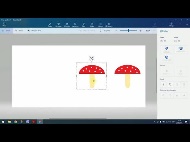 А. Квадрат којим је печурка означена → црна стрелица.Б. Црна стрелица → квадрат који је печурка означена9. Да ли можемо да смањимо слику?А.ДаБ.не10. Која команда је приказана на слици?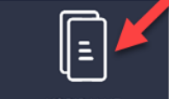 А.НалепиБ.Копирај11. оји од наведених бројева означава копирану слику?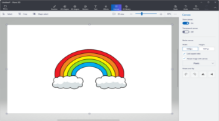 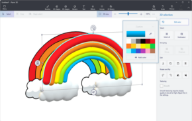           1                          212. Да ли приказана слика  копирана слика?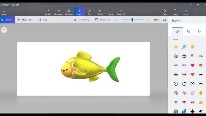 А.ДаБ.не13. Да ли је потребно тражити помоћ од одрасле особе приликом коришћења апликације?А.ТачноБ.Нетачно14. Да ли нам је потребан рачунар да би уређивали слике?А.ДаБ.Не15. На слици је приказано?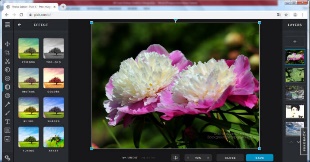 А.Уређивање сликеБ. Цртање слике